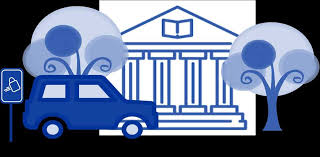 CURBSIDE PICKUPBeginning June 15thMonday – Thursday	12 pm – 7 pmFriday					12 pm – 4 pmSaturday				11 am – 1 pmRequest items online on our website at: www.adlmi.org, or by phone.We will call you when your item(s) are ready for pick up.Call us when you arrive (810)798-3100.  Pickup will be directly in front of the entrance on Cherry St.Remain in your car.  We’ll come to you.Returns will not be accepted at curbside pickup.  Items need to be returned to our outside drop box.